Добрый день, уважаемые студенты группы 28-п. « Пекарь».Сегодня 11.11.2020 СредаДистанционное обучение по МДК 02.02.« Технология приготовления теста для мучных кондитерских изделий» Тема урока : Лабораторне –занятие  «. Оценивать качества теста бисквитного  по органолептическим показателям.» 6 часов ( часы83-88)Прочитать материал( задание 1); Переписать материл( задание 2) Приготовить бисквит и украсить по желанию Сфотографировать( задание 3)  и отправить результаты на почту tika.71@mail.ru или в группу в социальной сети КОНТАКЗа задания вы должны получить 1 оценку, если до конца дня ( до 16-00)не будут выполнены все задания, в журнал будут выставлены неудовлетворительные оценки .Преподаватель Щапова С.А.телефон 89022654979. Почта  tika.71@mail.ru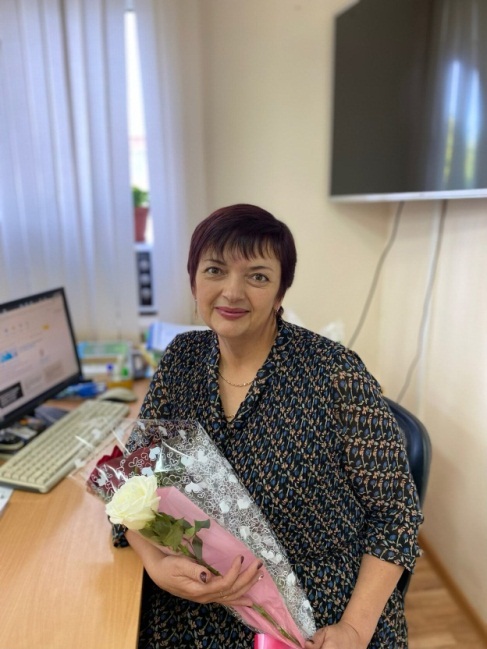  Задание: 1.  Прочитать данный материал 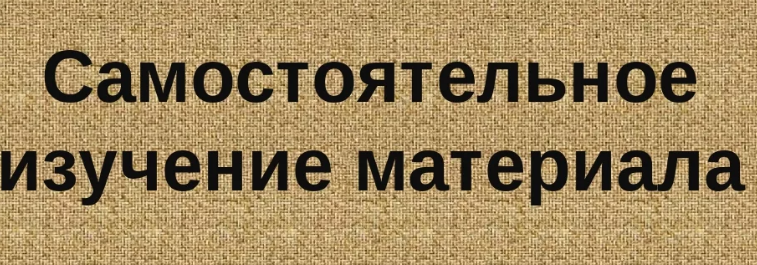 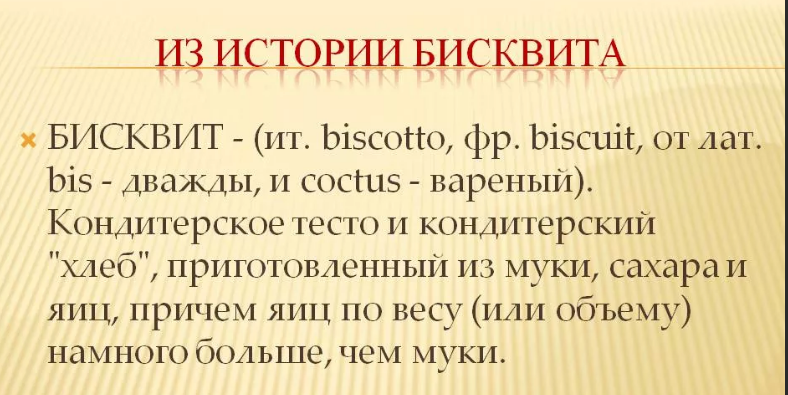 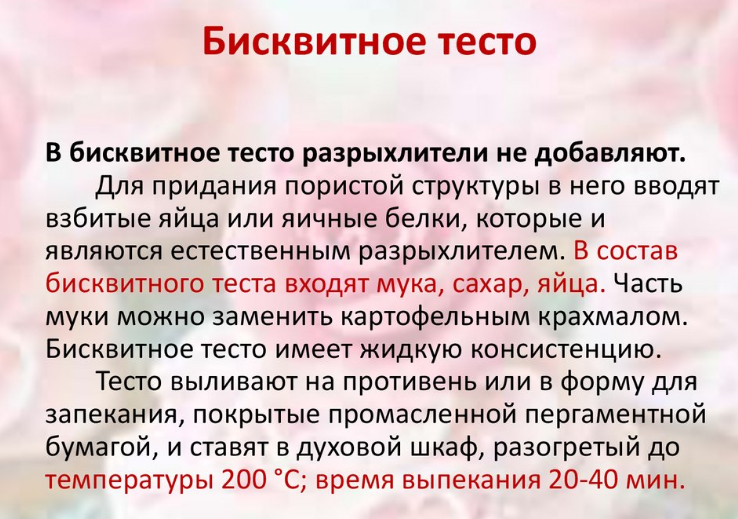 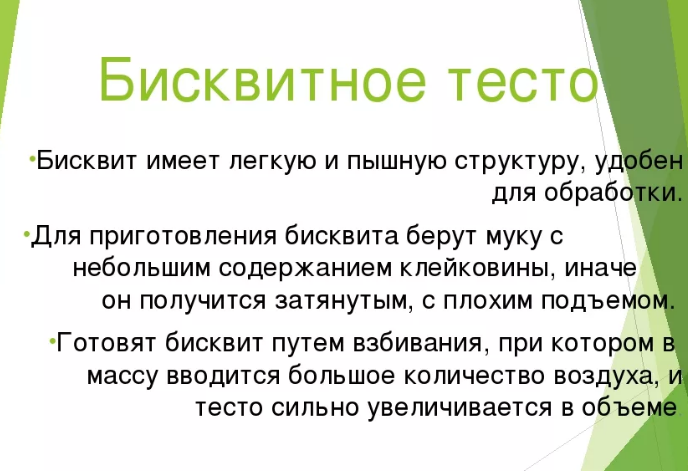 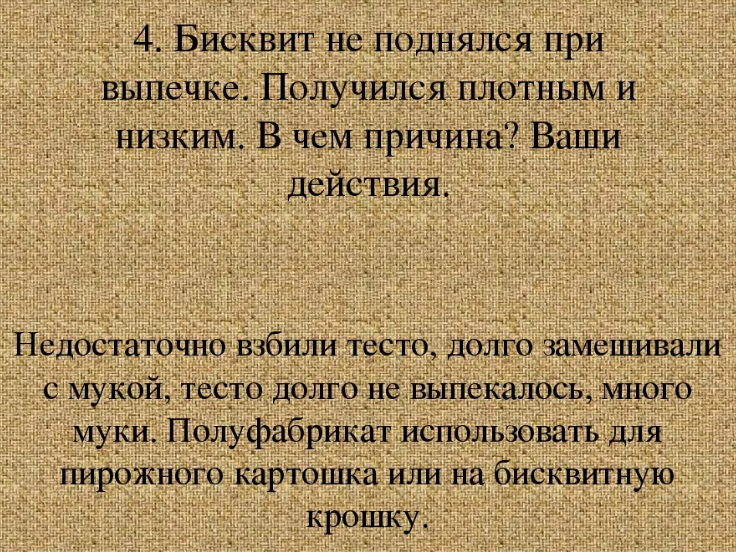 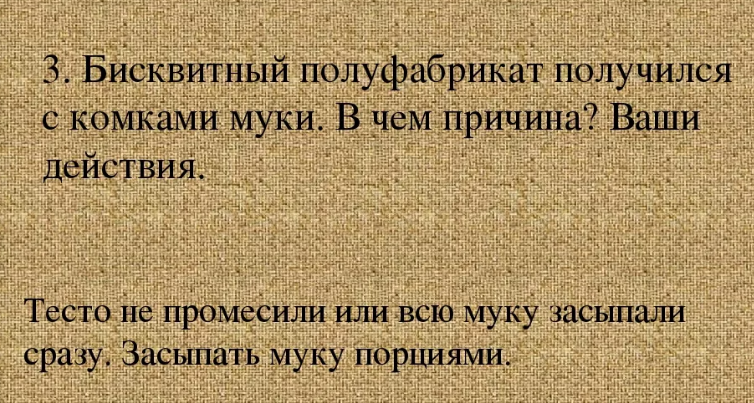 Задание 2. Переписать данный материал в тетрадь.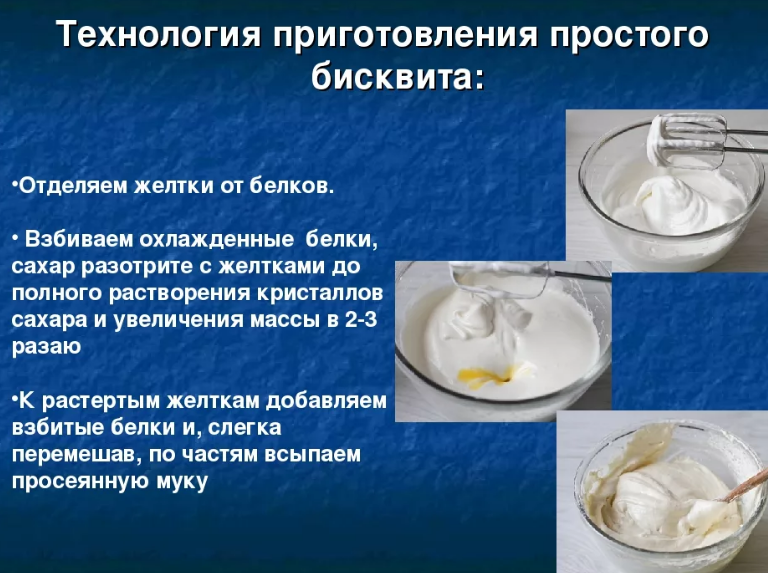 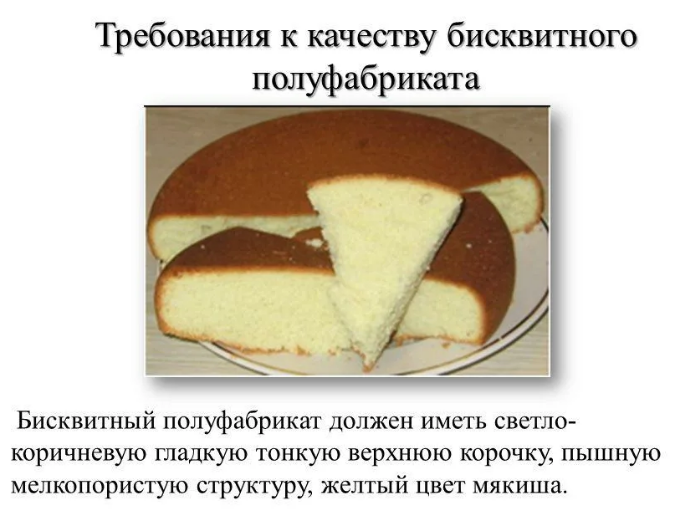 Задание: 3.. Приготовить бисквит , согласно данного рецепта.Украсить по желанию .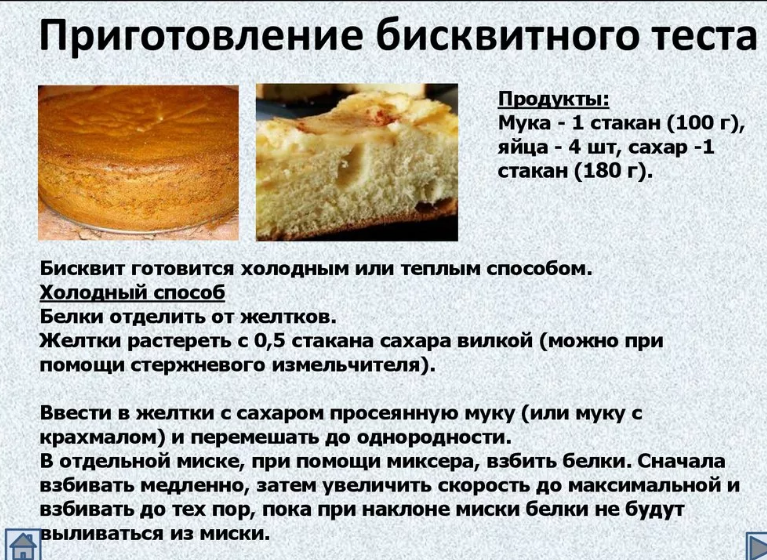 